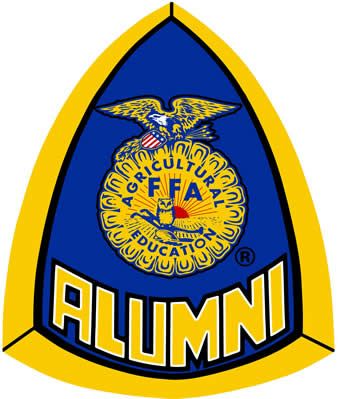 January 1, 2020SEM Friends of the FFAScholarship Application FormThe SEM Friends of the FFA scholarship is available to any student who is an active member of the SEM FFA Chapter and has graduated from SEM High School.  There will be a maximum of four (4) $250 scholarships awarded each year.The student must complete the application form and submit it to the SEM Friends of the FFA Scholarship Committee by April 15, 2020.  The scholarship winners will be announced at the SEM FFA Annual Banquet and graduation.  The scholarship funds will be disbursed upon completion of the student’s first semester at a college, university or technical institute.  It is the student’s responsibility to provide evidence of completion of the first semester to the SEM Friends of the FFA Scholarship Committee.  The funds will be available until June of the year following graduation at which time they will be returned to the SEM Friends of the FFA Scholarship account.Name:  _____________________________________________________ Contact phone number:  ________________________________________College Choice:  ______________________________________________Major:  ______________________________________________________Please write an essay that includes the following:How the FFA has influenced you throughout your high school careerYour view of agriculture and how the FFA has influenced that viewYour most memorable FFA activity and why it was important to youYour major and why you are pursuing that area of studyYour goals for the future and how this scholarship might assist you in achieving those goalsThe essay should be type-written, double-spaced and a minimum of one (1) page in length.Thank you for your interest in the SEM Friends of the FFA Scholarship!Please complete the following and submit with the application form and required essay.ATTENDANCE OF MEETINGSFrSophJrSr1. Attendance (Minimum of 5 meetings per year) …………………………………2. District Activities (Minimum of 2 per year) …………………..…………………..FUNDRAISERFUNDRAISERFUNDRAISERFUNDRAISERFUNDRAISER1. Participation ……..………………………………………………………………….CHAPTER ACTIVITIES CHAPTER ACTIVITIES CHAPTER ACTIVITIES CHAPTER ACTIVITIES CHAPTER ACTIVITIES 1.  Participation ………………………………………………………………………..OFFICESOFFICESOFFICESOFFICESOFFICES1. Chapter Officer ……………………………………………………………………..2. Ran for Office ……………………………………………………………………….FFA DEGREESFFA DEGREESFFA DEGREESFFA DEGREESFFA DEGREES1. Chapter Degree …………………………………………………………………….2. State Degree ……………………………………………………………………….FFA CONFERENCESFFA CONFERENCESFFA CONFERENCESFFA CONFERENCESFFA CONFERENCES1. COLT ……………….……………………………………………………………….2. State Convention …………………………………………………………………...3. National Convention ……………………………………………………………….SCHOLASTIC ACHIEVEMENTSCHOLASTIC ACHIEVEMENTSCHOLASTIC ACHIEVEMENTSCHOLASTIC ACHIEVEMENTSCHOLASTIC ACHIEVEMENT1. Agriculture Class Grade (Per class/Semester)1. Agriculture Class Grade (Per class/Semester)1. Agriculture Class Grade (Per class/Semester)1. Agriculture Class Grade (Per class/Semester)1. Agriculture Class Grade (Per class/Semester)        A ……………………………………………………………………..……………        B ……………………………………………………………..……………………PUBLIC & CREED SPEAKING, FFA INFORMATION, PARLIAMENTARY PROCEDUREPUBLIC & CREED SPEAKING, FFA INFORMATION, PARLIAMENTARY PROCEDUREPUBLIC & CREED SPEAKING, FFA INFORMATION, PARLIAMENTARY PROCEDUREPUBLIC & CREED SPEAKING, FFA INFORMATION, PARLIAMENTARY PROCEDUREPUBLIC & CREED SPEAKING, FFA INFORMATION, PARLIAMENTARY PROCEDURE1. Chapter Participation ………………………………………………………………2. District Participation …………..…………………………………………..............3. State Participation ….………………………………………………………………RECORD BOOKRECORD BOOKRECORD BOOKRECORD BOOKRECORD BOOK1. Number Completed ……….………………………………………………………..JUDGING CONTEST (DISTRICT & STATE)FrSophJrSr1. Contest Participation …..…………………………………………………………..2. Placing (individual placing or team)2. Placing (individual placing or team)2. Placing (individual placing or team)2. Placing (individual placing or team)2. Placing (individual placing or team)              a. 1st or 2nd ……….………………………………………………………….              b. 3rd or 4th.. ………………………….………………………………...........              c. 5th or 6th …………………………..………………………………...........              e. 7th or 8th …………………………………………………………………..              e. 9th or 10th …………………………………………………………………3. National Participation ……………………………………………………………..APPLICATION FORMSAPPLICATION FORMSAPPLICATION FORMSAPPLICATION FORMSAPPLICATION FORMS1. Officer ……………..………………………………………………………………..2. State Degree ……………………………………………………………………….3. Proficiency Award .…………………………………………………………………STATE STARSTATE STARSTATE STARSTATE STARSTATE STAR a. Application ………………………………………………………………..              b. Finalist .…………………….……………………………………………..              c. Winner .…………………….……………………………………………..PROFICIENCY AWARDPROFICIENCY AWARDPROFICIENCY AWARDPROFICIENCY AWARDPROFICIENCY AWARD1. District Proficiency ………………………………………………………..............2. Won Proficiency Award2. Won Proficiency Award2. Won Proficiency Award2. Won Proficiency Award2. Won Proficiency Award              a. State Winner ……………………………………………………………..              b. Gold Winner .…………………….……………………………………….              c. Silver Winner …………………….……………………………………….              d. Bronze Winner ……………………………………………………………OTHEROTHEROTHEROTHEROTHEREnter up to an additional 3 contests, applications, etc. and briefly explain.Enter up to an additional 3 contests, applications, etc. and briefly explain.Enter up to an additional 3 contests, applications, etc. and briefly explain.Enter up to an additional 3 contests, applications, etc. and briefly explain.Enter up to an additional 3 contests, applications, etc. and briefly explain.